Povzetek prijaveProsimo, izpolnite naslednji obrazec na eni strani, ki predstavlja polo za pisanje povzetka. Povzetek ne sme presegati ene A4 strani (približno 500 besed).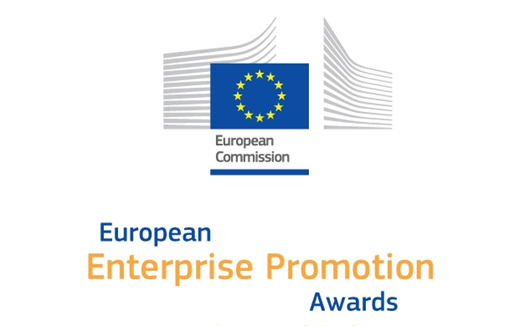 2017 EVROPSKE NAGRADE ZA SPODBUJANJE PODJETNIŠTVA 2017OBRAZEC ZA UDELEŽBOObrazce za udeležbo je treba izpolniti in jih predložiti v elektronski obliki nacionalnim koordinatorjem (naslov je naveden na koncu obrazca) v obeh verzijah, Word in pdf. Obrazci za udeležbo v tiskani obliki ne bodo sprejeti v drugi fazi izbora (evropska raven). Razdelek I: Splošne informacijePodrobnosti udeleženca2.	Prosimo, da označite kategorijo nagrade, za katero se želite potegovati.(Opomba: Prijavite se lahko samo v eni kategoriji; žirija si pridržuje pravico, da spremeni kategorijo, če se ji bo to zdelo potrebno)Spodbujanje podjetniškega duhaNaložbe v podjetniška znanjaIzboljšanje poslovnega okoljaSpodbujanje internacionalizacije poslovanjaSpodbujanje razvoja okolju prijaznih trgov in učinkovitega gospodarjenja z viriOdgovorno in odprto podjetništvoNa kratko opišite svojo organizacijo in kaj le-ta počne.največ 100 besedRazdelek II: Informacije o pobudiTa razdelek pokriva vsebino pobude, kako se le-ta izvaja in katere so njene prednosti.1. Podrobnosti o pobudi2 Opis pobudeNatančno opišite pobudo, pri čemer pokrijte naslednje ključne točke: , analiza situacije, izzivi, kreativna rešitev/poslovna strategija, izvedba, vključitev udeležencev, načrt za izvedbo v prihodnosti. V kolikor gre za nacionalno pobudo, mora biti vključena študija primerov v okviru projekta na lokalni ali regionalni ravni. največ 1000 besed (približno 2 strani)3 Rezultati pobudeNavedite podrobna dejstva in podatke o pobudi. Nevedene informacije morajo kazati, da pobuda obstaja najmanj dve leti. Vključevati morajo tudi morebitne izmerljive rezultate, ter statistične in primerjalne podatke. največ 1000 besed (približno 2 strani)4. Priporočilo tretje osebeProsimo, da v formatu pdf priložite priporočilo višje krajevne osebnosti, ki pobudo pozna neodvisno. To je lahko politik, podjetnik, akademska ali poslovna organizacija, ki pa ne sme biti finančno ali drugače udeležena pri organizaciji pobude.5. Elektronske povezavePriložite lahko največ pet povezav do vizualnih ali avdiovizualnih gradiv, ki promovirajo vašo pobudo. To gradivo bo žiriji pomagalo razumeti vašo prijavo in se lahko uporablja v promocijske namene. Ne pozabite, da teh povezav ne bomo prevajali v angleščino. Video posnetke, ki so lahko prikazani na podelitvi priznanj in predstavitvah, je treba predložiti v različici HD (720 p ali 1080 p), zaželen format pa je MP4. Video posnetki naj bodo dolgi od 60 sekund do 3 minut. Razdelek III: ObjaveS sodelovanjem v tekmovanju za Evropsko nagrado za spodbujanje podjetništva se strinjate, da bodo objavljene podrobnosti o vaši pobudi in organizaciji. Organizator Evropske nagrade si pridržuje pravico do ureditve vseh materialov posredovanih s strani pobude.1. Predstavitev za medijeProsimo, da pobudo opišete z najmanj enim stavkom in največ 75 besedami. Opis se lahko uporabi za namene predstavitve pobude v medijih. 1.2 Prosimo, da napišete 250 besed dolgo predstavitev za medije, v kateri opisujete pobudo in njene rezultate. 2. Stiki z javnostjo/Kontaktna oseba za stik z javnostjo pri vaši organizacijiRazdelek IV: Sporazum z udeležencemKot pravni zastopnik pobude se strinjam, da je le-ta lahko udeležena v tekmovanju za Evropske nagrade za spodbujanje podjetništva 2017. Izjavljam, da so gradiva, ki so bila oddana s to prijavo, resnična in da pravilno predstavljajo pobudo. Če bo ta pobuda izbrana za nominacijo za Evropske nagrade za spodbujanje podjetništva 2017, se strinjam z objavo podrobnosti o naši pobudi na spletnem mestu Evropske nagrade in v informacijah, ki bodo razdeljene medijem.Izpolnjen in podpisan obrazec pošljite na:SPIRIT SLOVENIJA, Javna agencija Republike Slovenije za spodbujanje podjetništva, internacionalizacije, tujih investicij in tehnologije
mag. Velko GlanerPodsekretarSektor za spodbujanje podjetništva, inovativnosti in tehnološkega razvojaVerovškova 60, SI-1000 Ljubljana, Slovenia T: +386 1 5891 878 F: +386 1 589 18 77  E: velko.glaner@spiritslovenia.si 
W: www.spiritslovenia.s 
 Pravila sodelovanjaZ vstopom v nacionalni postopek izbiranja se strinjate, da boste, če bo vaša prijava nominirana, sprejeli predstavljanje svoje države na tekmovanju za Evropske nagrade za spodbujanje podjetništva. Tekmovanje je odprto javnim organom v EU, , ali pridruženim državam v okviru Programa za konkurenčnost in inovacije (CIP) Islandiji, Norveški, Srbiji in Turčiji.Sodelujejo lahko nacionalne organizacije, kraji, mesta, regije in skupnosti, pa tudi javno-zasebna partnerstva med javnimi organi in podjetniki, izobraževalni programi in poslovne organizacije. Pobude, ki segajo preko meja ene države, bodo sprejete, če jih skupaj imenujejo vse udeležene države.Končni datum za prijave v nacionalni postopek izbiranja je prepuščen nacionalnim koordinatorjem.Treba je upoštevati maksimalno dolžino prijave, ki je določena v prijavnem obrazcu.Na evropski ravni se ne sprejemajo gradiva v tiskani obliki, v elektronskem obrazcu za prijavo pa je lahko navedenih največ 5 spletnih povezav. Prijave na evropski ravni se lahko predložijo v katerem koli od uradnih jezikov Evropske unije. Prijave bodo ocenjene po naslednjih merilih:Originalnost in izvedljivost: Zakaj je projekt uspešen? Kateri so njegovi inovativni vidiki?Vpliv na krajevno gospodarstvo: Podane morajo biti številke, ki dokazujejo uspešnostIzboljšanje odnosov med krajevnimi udeleženci: Je od izvedbe te pobude imelo korist več zainteresiranih udeležencev? Zakaj so bili udeleženi in na kakšni ravni so sodelovali?Prenosljivost: Je ta pristop mogoče ponoviti v regiji in drugje po Evropi? Prijavnine ni.EVROPSKE NAGRADE ZA SPODBUJANJE PODJETNIŠTVA 2017Povzetek prijaveEVROPSKE NAGRADE ZA SPODBUJANJE PODJETNIŠTVA 2017Povzetek prijaveSeznam spletnih povezav in video posnetkov, vključenih v prijavo. Ime pobudeDržavaOdgovorna organizacijaKontaktna osebaIme:Naslov:Poštna številka:Mesto:Država:E-poštni naslov:Spletna stran:KategorijaOpis pobudeCiljiTrajanje projektaDatum začetkaDatum koncaCiljna skupinaPotrjeno s straniKljučni rezultati & dosežkiPremagane težave/pridobljena spoznanjaIme sodelujoče organizacije: 
(enako ime bo uporabljeno v vseh objavljenih gradivih)Poštni naslov:Država: E-poštni naslov organizacijeNaslov spletnega mesta:Faks:Kontaktna oseba (ime in naziv):Telefonska številka kontaktne osebe:E-pošta kontaktne osebe:Ime pobude: Ime pobude v angleščini:
(enako ime bo uporabljeno v vseh objavljenih gradivih)Seznam vseh organizacij v javnem in zasebnem sektorju, ki so udeležene pri pobudi.V kolikor gre za sporazum med javnimi in zasebnimi partnerji, ali gre za: finančni sporazum; formalni sporazum;posebno podporo. Opišite podrobnosti sporazuma o partnerstvu.Da  □    Ne  □Da  □    Ne  □Da  □    Ne  □Trajanje pobude(najmanj 2 leti)- Datum pričetka pobude:- Datum zaključka pobude:Kolikšna proračunska sredstva so bila vložena v to pobudo?Ločeno navedite vse vzajemne investicije ali investicije v človeške vire. Ste prejeli sredstva Evropske unije?Da O   Ne OČe ste jih, koliko? ________________Katere vrste: ____________________   Ime:Naziv/funkcija:Telefon: Faks:E-pošta:Ime pravnega zastopnika:Naziv/funkcija:Datum: Podpis: